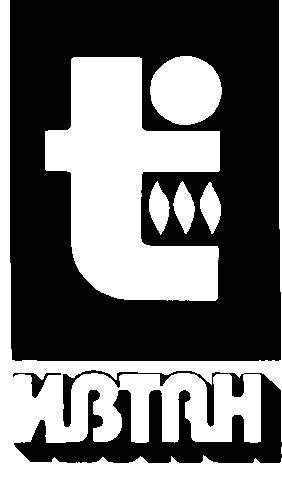 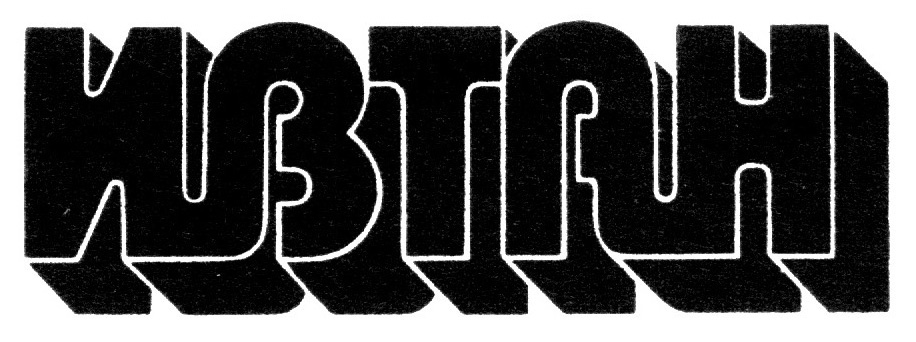 ПРИКАЗ_______________                                                                        № __________МоскваОб утверждении Плана мероприятий по борьбе с коррупцией на 2017 г.Для предотвращения коррупции в ОИВТ РАН ПРИКАЗЫВАЮ:Утвердить Плана мероприятий ОИВТ РАН по борьбе с коррупцией на 2017 г.  согласно приложению к настоящему приказу.Заместитель директораОИВТ РАН                                                                                      Гавриков А.В.Приложениек приказу ОИВТ РАНот 01.12.2016 № 5ПКПлан мероприятий по противодействию коррупцииОИВТ РАН на 2017 год№п/пМероприятияОтветственный исполнительСрокисполненияОжидаемый результат1.Повышение эффективности механизмов урегулирования конфликта интересов, обеспечение соблюдения работниками Учреждения ограничений, запретов и принципов служебного поведения в связи с исполнением ими должностных обязанностей, а так же ответственности за их нарушение Повышение эффективности механизмов урегулирования конфликта интересов, обеспечение соблюдения работниками Учреждения ограничений, запретов и принципов служебного поведения в связи с исполнением ими должностных обязанностей, а так же ответственности за их нарушение Повышение эффективности механизмов урегулирования конфликта интересов, обеспечение соблюдения работниками Учреждения ограничений, запретов и принципов служебного поведения в связи с исполнением ими должностных обязанностей, а так же ответственности за их нарушение Повышение эффективности механизмов урегулирования конфликта интересов, обеспечение соблюдения работниками Учреждения ограничений, запретов и принципов служебного поведения в связи с исполнением ими должностных обязанностей, а так же ответственности за их нарушение 1.1.Осуществление комплекса организационных, разъяснительных и иных мер по недопущению работниками ОИВТ РАН поведения, которое может восприниматься окружающими как обещание или предложение дачи взятки либо согласие принять взятку или как просьба о даче взятки, или как просьба о даче взятки, формированию у них отрицательного отношения к коррупции.Отдел кадров,Руководители структурных подразделенийПостоянно в течение 2017Организация занятий, проведение консультаций и направление указаний по разъяснению положений антикоррупционного законодательства1.2.Активизировать осуществление комплекса организационных, разъяснительных  и иных мер по соблюдению работниками ограничений касающихся получения подарков, в том числе направленных на формирование негативного отношения к дарению подарков указанным работникам в связи с исполнением ими должностных обязанностей, формированию у них отрицательного отношения к коррупции.Отдел кадров,Руководители структурных подразделений Постоянно в течение 2017Проведение консультаций1.3.Организация проведения в порядке, предусмотренном нормативными правовыми актами Российской Федерации, проверок по каждому случаю несоблюдения работниками ограничений, запретов и неисполнения обязанностей, установленных в целях противодействия коррупции, в том числе нарушения ограничений, касающихся получения подарков, порядка сдачи подарка, а также применение соответствующих мер юридической ответственности  Заместитель директора ОИВТ РАН Герасимов В.И.Постоянно в течение 2017Приказы ОИВТ РАН1.4.Организация мониторинга и обобщение практики исполнения установленного порядка сообщения работниками о получении подарка в связи с их должностным положением или исполнением ими должностных обязанностей о сдаче и оценке подарка, реализации (выкупе) и зачислении в доход соответствующего бюджета средств, вырученных от продажи подарка БухгалтерияДо 31.12.2017Отчет1.5.Организация своевременного доведения до работников положений законодательства Российской Федерации о противодействии коррупции, изменений и дополнений, вносимых в Федеральные законы, подзаконные акты и нормативные  правовые акты ФАНО России. Дирекция Постоянно в течение 2017Приказы ОИВТ РАН2.Выявление и систематизация причин  и условий проявления коррупции в деятельности ОИВТ РАН, мониторинг коррупционных рисков и их устранениеВыявление и систематизация причин  и условий проявления коррупции в деятельности ОИВТ РАН, мониторинг коррупционных рисков и их устранениеВыявление и систематизация причин  и условий проявления коррупции в деятельности ОИВТ РАН, мониторинг коррупционных рисков и их устранениеВыявление и систематизация причин  и условий проявления коррупции в деятельности ОИВТ РАН, мониторинг коррупционных рисков и их устранение2.1.Повышение эффективности и результативности осуществления закупок товаров, работ и  услуг, обеспечение гласности и  прозрачности осуществления таких закупок за счет:- планирования закупок товаров, работ, услуг;- определение поставщиков (подрядчиков, исполнителей);- заключение контрактов на закупки товаров, работ и услуг;- мониторинг закупок товаров, работ, услугФЭО, Отдел размещения заказов на товары и услуги, Отдел управления имуществом.Постоянно в течение 2017Повышение эффективности и результативности закупок, минимизация коррупционных рисков2.2.Активизировать работу по мониторингу и выявлению коррупционных рисков при осуществлении деятельности по закупкам товаров, работ, услуг, обеспечения гласности и прозрачности осуществления таких закупок в рамках Федерального закона от 5 апреля 2013года № 44-ФЗ                     «О контрактной системе в сфере закупок товаров, услуг для обеспечения государственных и муниципальных нужд»  ФЭО, Отдел размещения заказов на товары и услуги, Отдел управления имуществом.Постоянно в течение 2017Повышение эффективности и результативности закупок, минимизация коррупционных рисков